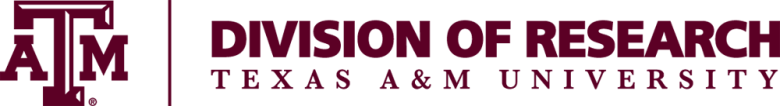 EXPORT LICENSE EXEMPTION (BAG) CERTIFICATIONfor Export Administration Regulations Controlled Items, Technology, and SoftwareThe export of items, technology, commercial software, and encryption code, including  tablets, laptops, PDAs, digital storage devices, and smart phones, is subject to U.S. export control laws and regulations.  The Export Administration Regulations (EAR) allow for an exception to licensing requirements for the temporary export or reexport of certain items, technology, or software for personal use, as long as the following the criteria, to which you are certifying, are met.   The BAG exception does not apply to:Satellite or space-related equipment, components, or software regulated by the EARTechnology associated with high-level encryption products Items, technology, data, or software regulated by the International Traffic in Arms RegulationsPlease provide a detailed description of items, technology or software to be exported or reported for which this certification applies:[Insert description here (Brand/model, UND barcode/inventory number for all items, and photograph, if available):]__________________________________________________________________________________________________________________________________________________________________________________________________________________________________________Please keep a signed copy of this document with you when travelling abroad and retain this BAG Certification in your records for five years after your return to the U.S.By my signature below, I certify that:I own the items, technology, or software I am taking abroad to [insert country(s) traveling to]; _________________________________________________________________________The items, technology, or software are only intended for necessary and appropriate personal use or use by a member of my immediate family travelling with me;The items, technology, or software are not intended for sale or other disposal;I am not shipping the items as unaccompanied baggage;I will return the items, technology, or software to the U.S.;I will keep the items, technology, or software under my “effective control” while abroad. “Effective control” is defined by the EAR to mean either retaining physical possession of the item, or securing the item in such an environment as a hotel safe, a bonded warehouse, or a locked or guarded exhibition facility;I will take security precautions to protect against unauthorized access or release of the technology while the technology is being shipped or transmitted and used abroad. Examples include:use of secure connections when accessing e-mail and other business activities that involve the transmission and use of the technology,use of password systems on electronic devices that store technology, anduse of personal firewalls on electronic devices that store the technology;The items, technology or software described above are not defense articles or technical data controlled under the ITAR and will not be used for nuclear research, military purposes, or the development of weapons of mass destruction;The technology will not be used for foreign production purposes or for technical assistance unless authorized by the Bureau of Industry and Security; andI will not take the items, software, and/or technology to Cuba, Iran, North Korea, Syria, Libya or Sudan without consulting with TAMU’s Export Control Office at (979) 862-6419 or exportcontrols@tamu.edu.Date:		__________________________Signature:	__________________________Name:		__________________________Title:		__________________________